Câmara Municipal de Itaquaquecetuba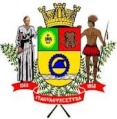 Estado de São PauloINDICAÇÃO Nº         1192            /2017INDICO À MESA, ao depois de cumpridas as formalidades regimentais, seja oficiado ao Exmo. Sr. Prefeito Municipal, providências junto à Secretaria Municipal de Serviços Urbanos, solicitando que seja realizado o serviço de limpeza do terreno localizado na Rua Taquari,  no Bairro Morro Branco,   neste município. Plenário Vereador Maurício Alves Braz, em 15 de maio  de 2017.CELSO REIS                             Vereador                               PSDB